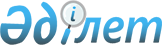 О мерах по реализации Закона Республики Казахстан "Об оценочной деятельности в Республике Казахстан"Постановление Правительства Республики Казахстан от 27 мая 2002 года N 572.
      В соответствии с Законом Республики Казахстан от 30 ноября 2000 года "Об оценочной деятельности в Республике Казахстан" Правительство Республики Казахстан постановляет: 
      1. Министерству юстиции Республики Казахстан: 
      совместно с Министерством финансов Республики Казахстан в трехмесячный срок разработать и принять нормативный правовой акт по применению субъектами оценочной деятельности требований к содержанию и форме отчета об оценке; 
      совместно с Министерством финансов Республики Казахстан, Министерством транспорта и коммуникаций Республики Казахстан, Национальным Банком Республики Казахстан (по согласованию) в шестимесячный срок разработать и принять нормативные правовые акты по применению субъектами оценочной деятельности требований к методам оценки движимого имущества (за исключением объектов интеллектуальной собственности); 
      совместно с Министерством экономики и торговли Республики Казахстан, Агентством Республики Казахстан по управлению земельными ресурсами, Министерством государственных доходов Республики Казахстан, Национальным Банком Республики Казахстан (по согласованию) в шестимесячный срок разработать и принять нормативные правовые акты по применению субъектами оценочной деятельности требований к методам оценки недвижимого имущества (за исключением предприятий как имущественных комплексов); 
      по согласованию с Национальным Банком Республики Казахстан в шестимесячный срок разработать и принять нормативные правовые акты по применению субъектами оценочной деятельности требований к методам оценки объектов интеллектуальной собственности и личных неимущественных благ и прав; 
      совместно с Министерством финансов Республики Казахстан, Министерством государственных доходов Республики Казахстан в шестимесячный срок разработать и принять нормативные правовые акты по применению субъектами оценочной деятельности требований к методам оценки предприятия как имущественного комплекса; 
      в шестимесячный срок разработать и принять нормативные правовые акты по применению субъектами оценочной деятельности требований к качеству выполнения работ по оценке, используемым принципам оценки. 
      2. Настоящее постановление вступает в силу со дня подписания. 
					© 2012. РГП на ПХВ «Институт законодательства и правовой информации Республики Казахстан» Министерства юстиции Республики Казахстан
				
Премьер-Министр
Республики Казахстан